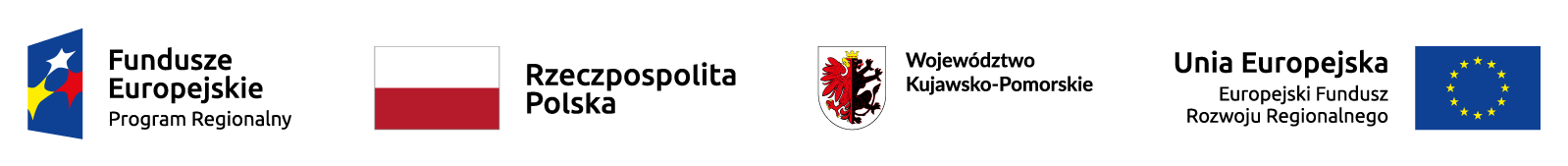 V.3_FWI_1.6.2. Formularz wniosku o płatnośćWniosek o płatność Grantobiorcyw ramach projektu "FUNDUSZ WSPARCIA INWESTYCYJNEGO"14. Zestawienie dokumentów Do wniosków o płatność składane są następujące załączniki:1. Kopie dokumentów księgowych, potwierdzających poniesienie wydatków kwalifikowalnych,2. Kopie wyciągów z rachunku bankowego Grantobiorcy (lub innych równoważnych dokumentów), potwierdzających dokonanie płatności za wydatki przedstawione do rozliczenia w ramach projektu,3. Kopie dokumentów potwierdzających rzeczową realizację projektu, takich jak np. dowody odbioru sprzętu, ewidencje, protokoły odbioru itp., 4. Kopie dokumentów związanych z przeprowadzeniem postępowania o udzielenie zamówienia, w tym umowa z wykonawcą (o ile dokumentacja nie została uprzednio złożona),5. Inne dokumenty potwierdzające prawidłową realizację projektu,6. Dokumenty sporządzone w języku obcym powinny zostać dostarczone wraz z ich tłumaczeniem na język polski.1. Proszę o zaznaczenie schematu wsparcia, w ramach którego składany jest wniosek o płatność:1. Proszę o zaznaczenie schematu wsparcia, w ramach którego składany jest wniosek o płatność:1. Proszę o zaznaczenie schematu wsparcia, w ramach którego składany jest wniosek o płatność:1. Proszę o zaznaczenie schematu wsparcia, w ramach którego składany jest wniosek o płatność:1. Proszę o zaznaczenie schematu wsparcia, w ramach którego składany jest wniosek o płatność:1. Proszę o zaznaczenie schematu wsparcia, w ramach którego składany jest wniosek o płatność:1. Proszę o zaznaczenie schematu wsparcia, w ramach którego składany jest wniosek o płatność:1. Proszę o zaznaczenie schematu wsparcia, w ramach którego składany jest wniosek o płatność:1. Proszę o zaznaczenie schematu wsparcia, w ramach którego składany jest wniosek o płatność:1. Proszę o zaznaczenie schematu wsparcia, w ramach którego składany jest wniosek o płatność:1. Proszę o zaznaczenie schematu wsparcia, w ramach którego składany jest wniosek o płatność:1. Proszę o zaznaczenie schematu wsparcia, w ramach którego składany jest wniosek o płatność:1. Proszę o zaznaczenie schematu wsparcia, w ramach którego składany jest wniosek o płatność:1. Proszę o zaznaczenie schematu wsparcia, w ramach którego składany jest wniosek o płatność: 1. Wsparcie przedsiębiorców na dywersyfikację działalności poprzez wprowadzenie nowych produktów/usług lub wprowadzenie nowej metody produkcji/świadczenia usług dla przedsiębiorców dotkniętych skutkami COVID-19 1. Wsparcie przedsiębiorców na dywersyfikację działalności poprzez wprowadzenie nowych produktów/usług lub wprowadzenie nowej metody produkcji/świadczenia usług dla przedsiębiorców dotkniętych skutkami COVID-19 1. Wsparcie przedsiębiorców na dywersyfikację działalności poprzez wprowadzenie nowych produktów/usług lub wprowadzenie nowej metody produkcji/świadczenia usług dla przedsiębiorców dotkniętych skutkami COVID-19 1. Wsparcie przedsiębiorców na dywersyfikację działalności poprzez wprowadzenie nowych produktów/usług lub wprowadzenie nowej metody produkcji/świadczenia usług dla przedsiębiorców dotkniętych skutkami COVID-19 2. Wsparcie przedsiębiorców uczestniczących w łańcuchach dostaw produktów i usług istotnych dla przeciwdziałania i ograniczania skutków COVID-19 2. Wsparcie przedsiębiorców uczestniczących w łańcuchach dostaw produktów i usług istotnych dla przeciwdziałania i ograniczania skutków COVID-19 2. Wsparcie przedsiębiorców uczestniczących w łańcuchach dostaw produktów i usług istotnych dla przeciwdziałania i ograniczania skutków COVID-19 2. Wsparcie przedsiębiorców uczestniczących w łańcuchach dostaw produktów i usług istotnych dla przeciwdziałania i ograniczania skutków COVID-19 2. Wsparcie przedsiębiorców uczestniczących w łańcuchach dostaw produktów i usług istotnych dla przeciwdziałania i ograniczania skutków COVID-19 2. Wsparcie przedsiębiorców uczestniczących w łańcuchach dostaw produktów i usług istotnych dla przeciwdziałania i ograniczania skutków COVID-19 3. Wsparcie mikro przedsiębiorców związane z wyposażeniem punktów handlu detalicznego w urządzenia filtrujące powietrze 3. Wsparcie mikro przedsiębiorców związane z wyposażeniem punktów handlu detalicznego w urządzenia filtrujące powietrze 3. Wsparcie mikro przedsiębiorców związane z wyposażeniem punktów handlu detalicznego w urządzenia filtrujące powietrze 3. Wsparcie mikro przedsiębiorców związane z wyposażeniem punktów handlu detalicznego w urządzenia filtrujące powietrze2. Numer umowy o powierzenie grantu 2. Numer umowy o powierzenie grantu 2. Numer umowy o powierzenie grantu 2. Numer umowy o powierzenie grantu 2. Numer umowy o powierzenie grantu 2. Numer umowy o powierzenie grantu 3. Numer wniosku o płatność 3. Numer wniosku o płatność 3. Numer wniosku o płatność 3. Numer wniosku o płatność 3. Numer wniosku o płatność 3. Numer wniosku o płatność 4. Data wpływu wniosku4. Data wpływu wniosku4. Data wpływu wniosku4. Data wpływu wniosku4. Data wpływu wniosku4. Data wpływu wniosku5. Wniosek za okres do (należy wpisać datę)5. Wniosek za okres do (należy wpisać datę)5. Wniosek za okres do (należy wpisać datę)5. Wniosek za okres do (należy wpisać datę)5. Wniosek za okres do (należy wpisać datę)5. Wniosek za okres do (należy wpisać datę)6. Rodzaj wniosku6. Rodzaj wniosku6. Rodzaj wniosku6. Rodzaj wniosku6. Rodzaj wniosku6. Rodzaj wniosku Zaliczka Zaliczka Pośredni Pośredni Pośredni Pośredni Końcowy Końcowy7. Nazwa Grantobiorcy7. Nazwa Grantobiorcy7. Nazwa Grantobiorcy7. Nazwa Grantobiorcy7. Nazwa Grantobiorcy7. Nazwa Grantobiorcy8. NIP Grantobiorcy8. NIP Grantobiorcy8. NIP Grantobiorcy8. NIP Grantobiorcy8. NIP Grantobiorcy8. NIP Grantobiorcy9. Osoba wyznaczona do kontaktu - imię i nazwisko9. Osoba wyznaczona do kontaktu - imię i nazwisko9. Osoba wyznaczona do kontaktu - imię i nazwisko9. Osoba wyznaczona do kontaktu - imię i nazwisko9. Osoba wyznaczona do kontaktu - imię i nazwisko9. Osoba wyznaczona do kontaktu - imię i nazwisko Telefon Telefon8. E-mail10. Wydatki ogółem objęte wnioskiem 10. Wydatki ogółem objęte wnioskiem 10. Wydatki ogółem objęte wnioskiem 10. Wydatki ogółem objęte wnioskiem 10. Wydatki ogółem objęte wnioskiem 10. Wydatki ogółem objęte wnioskiem zł zł zł zł zł zł zł zł 11. Wydatki kwalifikowalne objęte wnioskiem 11. Wydatki kwalifikowalne objęte wnioskiem 11. Wydatki kwalifikowalne objęte wnioskiem 11. Wydatki kwalifikowalne objęte wnioskiem 11. Wydatki kwalifikowalne objęte wnioskiem 11. Wydatki kwalifikowalne objęte wnioskiem zł zł zł zł zł zł zł zł 12. Wnioskowana kwota dofinansowania zaliczkizaliczkizaliczkizaliczkizaliczki zł zł zł zł zł zł zł zł12. Wnioskowana kwota dofinansowania refundacjirefundacjirefundacjirefundacjirefundacjizłzłzłzłzłzłzłzł13. Numer rachunku bankowego13. Numer rachunku bankowego13. Numer rachunku bankowego13. Numer rachunku bankowego13. Numer rachunku bankowego13. Numer rachunku bankowego14. Zestawienie dokumentów potwierdzających poniesione wydatki (należy wypełnić Zestawienie i dołączyć do wniosku o płatność pośrednią/końcową)14. Zestawienie dokumentów potwierdzających poniesione wydatki (należy wypełnić Zestawienie i dołączyć do wniosku o płatność pośrednią/końcową)14. Zestawienie dokumentów potwierdzających poniesione wydatki (należy wypełnić Zestawienie i dołączyć do wniosku o płatność pośrednią/końcową)14. Zestawienie dokumentów potwierdzających poniesione wydatki (należy wypełnić Zestawienie i dołączyć do wniosku o płatność pośrednią/końcową)14. Zestawienie dokumentów potwierdzających poniesione wydatki (należy wypełnić Zestawienie i dołączyć do wniosku o płatność pośrednią/końcową)14. Zestawienie dokumentów potwierdzających poniesione wydatki (należy wypełnić Zestawienie i dołączyć do wniosku o płatność pośrednią/końcową)14. Zestawienie dokumentów potwierdzających poniesione wydatki (należy wypełnić Zestawienie i dołączyć do wniosku o płatność pośrednią/końcową)14. Zestawienie dokumentów potwierdzających poniesione wydatki (należy wypełnić Zestawienie i dołączyć do wniosku o płatność pośrednią/końcową)14. Zestawienie dokumentów potwierdzających poniesione wydatki (należy wypełnić Zestawienie i dołączyć do wniosku o płatność pośrednią/końcową)14. Zestawienie dokumentów potwierdzających poniesione wydatki (należy wypełnić Zestawienie i dołączyć do wniosku o płatność pośrednią/końcową)14. Zestawienie dokumentów potwierdzających poniesione wydatki (należy wypełnić Zestawienie i dołączyć do wniosku o płatność pośrednią/końcową)14. Zestawienie dokumentów potwierdzających poniesione wydatki (należy wypełnić Zestawienie i dołączyć do wniosku o płatność pośrednią/końcową)14. Zestawienie dokumentów potwierdzających poniesione wydatki (należy wypełnić Zestawienie i dołączyć do wniosku o płatność pośrednią/końcową)14. Zestawienie dokumentów potwierdzających poniesione wydatki (należy wypełnić Zestawienie i dołączyć do wniosku o płatność pośrednią/końcową)15. Postęp rzeczowo-finansowy realizacji projektu należy wypełnić Zestawienie i dołączyć do wniosku o płatność pośrednią/końcową)15. Postęp rzeczowo-finansowy realizacji projektu należy wypełnić Zestawienie i dołączyć do wniosku o płatność pośrednią/końcową)15. Postęp rzeczowo-finansowy realizacji projektu należy wypełnić Zestawienie i dołączyć do wniosku o płatność pośrednią/końcową)15. Postęp rzeczowo-finansowy realizacji projektu należy wypełnić Zestawienie i dołączyć do wniosku o płatność pośrednią/końcową)15. Postęp rzeczowo-finansowy realizacji projektu należy wypełnić Zestawienie i dołączyć do wniosku o płatność pośrednią/końcową)15. Postęp rzeczowo-finansowy realizacji projektu należy wypełnić Zestawienie i dołączyć do wniosku o płatność pośrednią/końcową)15. Postęp rzeczowo-finansowy realizacji projektu należy wypełnić Zestawienie i dołączyć do wniosku o płatność pośrednią/końcową)15. Postęp rzeczowo-finansowy realizacji projektu należy wypełnić Zestawienie i dołączyć do wniosku o płatność pośrednią/końcową)15. Postęp rzeczowo-finansowy realizacji projektu należy wypełnić Zestawienie i dołączyć do wniosku o płatność pośrednią/końcową)15. Postęp rzeczowo-finansowy realizacji projektu należy wypełnić Zestawienie i dołączyć do wniosku o płatność pośrednią/końcową)15. Postęp rzeczowo-finansowy realizacji projektu należy wypełnić Zestawienie i dołączyć do wniosku o płatność pośrednią/końcową)15. Postęp rzeczowo-finansowy realizacji projektu należy wypełnić Zestawienie i dołączyć do wniosku o płatność pośrednią/końcową)15. Postęp rzeczowo-finansowy realizacji projektu należy wypełnić Zestawienie i dołączyć do wniosku o płatność pośrednią/końcową)15. Postęp rzeczowo-finansowy realizacji projektu należy wypełnić Zestawienie i dołączyć do wniosku o płatność pośrednią/końcową)Nazwa wydatku kwalifikowanego 
(zgodnie z planowanymi kosztami kwalifikowanymi we wniosku o powierzenie grantu)Nazwa wydatku kwalifikowanego 
(zgodnie z planowanymi kosztami kwalifikowanymi we wniosku o powierzenie grantu)Nazwa wydatku kwalifikowanego 
(zgodnie z planowanymi kosztami kwalifikowanymi we wniosku o powierzenie grantu)Stan realizacji
(nierozpoczęte, rozpoczęte, zakończone)Stan realizacji
(nierozpoczęte, rozpoczęte, zakończone)Stan realizacji
(nierozpoczęte, rozpoczęte, zakończone)Kwota wydatku kwalifikowanegoKwota wydatku kwalifikowanegoKwota wydatku kwalifikowanegoKwota wydatku kwalifikowanegoKwota wydatku kwalifikowanegoKwota wydatku kwalifikowanegoKwota wydatku kwalifikowanegoKwota wydatku kwalifikowanegoNazwa wydatku kwalifikowanego 
(zgodnie z planowanymi kosztami kwalifikowanymi we wniosku o powierzenie grantu)Nazwa wydatku kwalifikowanego 
(zgodnie z planowanymi kosztami kwalifikowanymi we wniosku o powierzenie grantu)Nazwa wydatku kwalifikowanego 
(zgodnie z planowanymi kosztami kwalifikowanymi we wniosku o powierzenie grantu)Stan realizacji
(nierozpoczęte, rozpoczęte, zakończone)Stan realizacji
(nierozpoczęte, rozpoczęte, zakończone)Stan realizacji
(nierozpoczęte, rozpoczęte, zakończone)zaplanowane we wniosku o powierzenie grantu koszty kwalifikowanezaplanowane we wniosku o powierzenie grantu koszty kwalifikowanezaplanowane we wniosku o powierzenie grantu koszty kwalifikowanezaplanowane we wniosku o powierzenie grantu koszty kwalifikowanezaplanowane we wniosku o powierzenie grantu koszty kwalifikowaneponiesione od początku realizacji projektuponiesione od początku realizacji projektuponiesione od początku realizacji projektu zł zł zł zł złzł zł zł  zł zł zł zł złzł zł zł SumaSumaSumaSumaSumaSuma0,000,000,000,000,000,000,000,0016. Wskaźnik produktu (należy wypełnić Zestawienie i dołączyć do wniosku o płatność pośrednią/końcową)16. Wskaźnik produktu (należy wypełnić Zestawienie i dołączyć do wniosku o płatność pośrednią/końcową)16. Wskaźnik produktu (należy wypełnić Zestawienie i dołączyć do wniosku o płatność pośrednią/końcową)16. Wskaźnik produktu (należy wypełnić Zestawienie i dołączyć do wniosku o płatność pośrednią/końcową)16. Wskaźnik produktu (należy wypełnić Zestawienie i dołączyć do wniosku o płatność pośrednią/końcową)16. Wskaźnik produktu (należy wypełnić Zestawienie i dołączyć do wniosku o płatność pośrednią/końcową)16. Wskaźnik produktu (należy wypełnić Zestawienie i dołączyć do wniosku o płatność pośrednią/końcową)16. Wskaźnik produktu (należy wypełnić Zestawienie i dołączyć do wniosku o płatność pośrednią/końcową)16. Wskaźnik produktu (należy wypełnić Zestawienie i dołączyć do wniosku o płatność pośrednią/końcową)16. Wskaźnik produktu (należy wypełnić Zestawienie i dołączyć do wniosku o płatność pośrednią/końcową)16. Wskaźnik produktu (należy wypełnić Zestawienie i dołączyć do wniosku o płatność pośrednią/końcową)16. Wskaźnik produktu (należy wypełnić Zestawienie i dołączyć do wniosku o płatność pośrednią/końcową)16. Wskaźnik produktu (należy wypełnić Zestawienie i dołączyć do wniosku o płatność pośrednią/końcową)16. Wskaźnik produktu (należy wypełnić Zestawienie i dołączyć do wniosku o płatność pośrednią/końcową)Nazwa wskaźnikaNazwa wskaźnikaNazwa wskaźnikaNazwa wskaźnikaNazwa wskaźnikaNazwa wskaźnikaWartość docelowaWartość docelowaWartość docelowaWartość osiągniętaWartość osiągniętaWartość osiągniętaWartość osiągniętaStopień realizacjiNazwa wskaźnikaNazwa wskaźnikaNazwa wskaźnikaNazwa wskaźnikaNazwa wskaźnikaNazwa wskaźnikaWartość docelowaWartość docelowaWartość docelowaw okresie 
sprawozdawczymw okresie 
sprawozdawczymod początku realizacji projektu (narastająco)od początku realizacji projektu (narastająco)Stopień realizacjiLiczba zakupionych środków trwałych (szt.)Liczba zakupionych środków trwałych (szt.)Liczba zakupionych środków trwałych (szt.)Liczba zakupionych środków trwałych (szt.)Liczba zakupionych środków trwałych (szt.)Liczba zakupionych środków trwałych (szt.)Liczba zakupionych wartości niematerialnych i prawnych (szt.)Liczba zakupionych wartości niematerialnych i prawnych (szt.)Liczba zakupionych wartości niematerialnych i prawnych (szt.)Liczba zakupionych wartości niematerialnych i prawnych (szt.)Liczba zakupionych wartości niematerialnych i prawnych (szt.)Liczba zakupionych wartości niematerialnych i prawnych (szt.)17. Wskaźnik rezultatu (należy wypełnić Zestawienie i dołączyć do wniosku o płatność końcową)17. Wskaźnik rezultatu (należy wypełnić Zestawienie i dołączyć do wniosku o płatność końcową)17. Wskaźnik rezultatu (należy wypełnić Zestawienie i dołączyć do wniosku o płatność końcową)17. Wskaźnik rezultatu (należy wypełnić Zestawienie i dołączyć do wniosku o płatność końcową)17. Wskaźnik rezultatu (należy wypełnić Zestawienie i dołączyć do wniosku o płatność końcową)17. Wskaźnik rezultatu (należy wypełnić Zestawienie i dołączyć do wniosku o płatność końcową)17. Wskaźnik rezultatu (należy wypełnić Zestawienie i dołączyć do wniosku o płatność końcową)17. Wskaźnik rezultatu (należy wypełnić Zestawienie i dołączyć do wniosku o płatność końcową)17. Wskaźnik rezultatu (należy wypełnić Zestawienie i dołączyć do wniosku o płatność końcową)17. Wskaźnik rezultatu (należy wypełnić Zestawienie i dołączyć do wniosku o płatność końcową)17. Wskaźnik rezultatu (należy wypełnić Zestawienie i dołączyć do wniosku o płatność końcową)17. Wskaźnik rezultatu (należy wypełnić Zestawienie i dołączyć do wniosku o płatność końcową)17. Wskaźnik rezultatu (należy wypełnić Zestawienie i dołączyć do wniosku o płatność końcową)17. Wskaźnik rezultatu (należy wypełnić Zestawienie i dołączyć do wniosku o płatność końcową)Nazwa wskaźnikaNazwa wskaźnikaNazwa wskaźnikaNazwa wskaźnikaNazwa wskaźnikaNazwa wskaźnikaWartość docelowaWartość docelowaWartość docelowaWartość docelowaWartość docelowaWartość osiągnięta 
w wyniku realizacji projektuWartość osiągnięta 
w wyniku realizacji projektuStopień realizacjiNazwa wskaźnikaNazwa wskaźnikaNazwa wskaźnikaNazwa wskaźnikaNazwa wskaźnikaNazwa wskaźnikaWartość docelowaWartość docelowaWartość docelowaWartość docelowaWartość docelowaWartość osiągnięta 
w wyniku realizacji projektuWartość osiągnięta 
w wyniku realizacji projektuStopień realizacjiLiczba wprowadzonych nowych produktów/usług lub nowych metod produkcji/świadczenia usług  dla przedsiębiorców dotkniętych skutkami COVID-19Liczba wprowadzonych nowych produktów/usług lub nowych metod produkcji/świadczenia usług  dla przedsiębiorców dotkniętych skutkami COVID-19Liczba wprowadzonych nowych produktów/usług lub nowych metod produkcji/świadczenia usług  dla przedsiębiorców dotkniętych skutkami COVID-19Liczba wprowadzonych nowych produktów/usług lub nowych metod produkcji/świadczenia usług  dla przedsiębiorców dotkniętych skutkami COVID-19Liczba wprowadzonych nowych produktów/usług lub nowych metod produkcji/świadczenia usług  dla przedsiębiorców dotkniętych skutkami COVID-19Liczba wprowadzonych nowych produktów/usług lub nowych metod produkcji/świadczenia usług  dla przedsiębiorców dotkniętych skutkami COVID-19Liczba wprowadzonych nowych rozwiązań związanych z zapewnieniem bezpieczeństwa pracownikom w wyniku wystąpienia COVID-19Liczba wprowadzonych nowych rozwiązań związanych z zapewnieniem bezpieczeństwa pracownikom w wyniku wystąpienia COVID-19Liczba wprowadzonych nowych rozwiązań związanych z zapewnieniem bezpieczeństwa pracownikom w wyniku wystąpienia COVID-19Liczba wprowadzonych nowych rozwiązań związanych z zapewnieniem bezpieczeństwa pracownikom w wyniku wystąpienia COVID-19Liczba wprowadzonych nowych rozwiązań związanych z zapewnieniem bezpieczeństwa pracownikom w wyniku wystąpienia COVID-19Liczba wprowadzonych nowych rozwiązań związanych z zapewnieniem bezpieczeństwa pracownikom w wyniku wystąpienia COVID-19Liczba utrzymanych miejsc pracy (EPC)Liczba utrzymanych miejsc pracy (EPC)Liczba utrzymanych miejsc pracy (EPC)Liczba utrzymanych miejsc pracy (EPC)Liczba utrzymanych miejsc pracy (EPC)Liczba utrzymanych miejsc pracy (EPC)Liczba utworzonych miejsc pracy (EPC)Liczba utworzonych miejsc pracy (EPC)Liczba utworzonych miejsc pracy (EPC)Liczba utworzonych miejsc pracy (EPC)Liczba utworzonych miejsc pracy (EPC)Liczba utworzonych miejsc pracy (EPC)18. Problemy napotkane w trakcie realizacji projektu18. Problemy napotkane w trakcie realizacji projektu18. Problemy napotkane w trakcie realizacji projektu18. Problemy napotkane w trakcie realizacji projektu18. Problemy napotkane w trakcie realizacji projektu18. Problemy napotkane w trakcie realizacji projektu18. Problemy napotkane w trakcie realizacji projektu18. Problemy napotkane w trakcie realizacji projektu18. Problemy napotkane w trakcie realizacji projektu18. Problemy napotkane w trakcie realizacji projektu18. Problemy napotkane w trakcie realizacji projektu18. Problemy napotkane w trakcie realizacji projektu18. Problemy napotkane w trakcie realizacji projektu18. Problemy napotkane w trakcie realizacji projektuOpisOpisOpisOpisOpisOpisOpisOpisOpisOpisOpisOpisOpisOpis19. Projekt jest realizowany zgodnie z zasadami polityk horyzontalnych UE 19. Projekt jest realizowany zgodnie z zasadami polityk horyzontalnych UE 19. Projekt jest realizowany zgodnie z zasadami polityk horyzontalnych UE 19. Projekt jest realizowany zgodnie z zasadami polityk horyzontalnych UE 19. Projekt jest realizowany zgodnie z zasadami polityk horyzontalnych UE 19. Projekt jest realizowany zgodnie z zasadami polityk horyzontalnych UE 19. Projekt jest realizowany zgodnie z zasadami polityk horyzontalnych UE TAK/NIE TAK/NIE TAK/NIE TAK/NIE TAK/NIE TAK/NIE TAK/NIE Krótki opis w odniesieniu do zaplanowanych działań we wniosku o powierzenie grantu (max 2000 znaków).Krótki opis w odniesieniu do zaplanowanych działań we wniosku o powierzenie grantu (max 2000 znaków).Krótki opis w odniesieniu do zaplanowanych działań we wniosku o powierzenie grantu (max 2000 znaków).Krótki opis w odniesieniu do zaplanowanych działań we wniosku o powierzenie grantu (max 2000 znaków).Krótki opis w odniesieniu do zaplanowanych działań we wniosku o powierzenie grantu (max 2000 znaków).Krótki opis w odniesieniu do zaplanowanych działań we wniosku o powierzenie grantu (max 2000 znaków).Krótki opis w odniesieniu do zaplanowanych działań we wniosku o powierzenie grantu (max 2000 znaków).Krótki opis w odniesieniu do zaplanowanych działań we wniosku o powierzenie grantu (max 2000 znaków).Krótki opis w odniesieniu do zaplanowanych działań we wniosku o powierzenie grantu (max 2000 znaków).Krótki opis w odniesieniu do zaplanowanych działań we wniosku o powierzenie grantu (max 2000 znaków).Krótki opis w odniesieniu do zaplanowanych działań we wniosku o powierzenie grantu (max 2000 znaków).Krótki opis w odniesieniu do zaplanowanych działań we wniosku o powierzenie grantu (max 2000 znaków).Krótki opis w odniesieniu do zaplanowanych działań we wniosku o powierzenie grantu (max 2000 znaków).Krótki opis w odniesieniu do zaplanowanych działań we wniosku o powierzenie grantu (max 2000 znaków).20. Miejsce przechowywania dokumentacji (adres siedziby firmy lub biura rachunkowego)20. Miejsce przechowywania dokumentacji (adres siedziby firmy lub biura rachunkowego)20. Miejsce przechowywania dokumentacji (adres siedziby firmy lub biura rachunkowego)20. Miejsce przechowywania dokumentacji (adres siedziby firmy lub biura rachunkowego)20. Miejsce przechowywania dokumentacji (adres siedziby firmy lub biura rachunkowego)20. Miejsce przechowywania dokumentacji (adres siedziby firmy lub biura rachunkowego)20. Miejsce przechowywania dokumentacji (adres siedziby firmy lub biura rachunkowego)20. Miejsce przechowywania dokumentacji (adres siedziby firmy lub biura rachunkowego)20. Miejsce przechowywania dokumentacji (adres siedziby firmy lub biura rachunkowego)20. Miejsce przechowywania dokumentacji (adres siedziby firmy lub biura rachunkowego)20. Miejsce przechowywania dokumentacji (adres siedziby firmy lub biura rachunkowego)20. Miejsce przechowywania dokumentacji (adres siedziby firmy lub biura rachunkowego)20. Miejsce przechowywania dokumentacji (adres siedziby firmy lub biura rachunkowego)20. Miejsce przechowywania dokumentacji (adres siedziby firmy lub biura rachunkowego)21. Oświadczenia
Ja niżej podpisany oświadczam, iż zgodnie z moją wiedzą:
- wydatki wskazane we wniosku jako kwalifikowalne zostały poniesione zgodnie z zasadami kwalifikowania wydatków;
- informacje zawarte we wniosku o płatność rzetelnie odzwierciedlają rzeczowy i finansowy postęp realizacji projektu;
- we wniosku o płatność nie pominięto żadnych istotnych informacji, ani nie podano nieprawdziwych informacji, które mogłyby wpłynąć na ocenę prawidłowości realizacji projektu oraz finansowego i rzeczowego postępu w realizacji projektu;
- jestem świadomy odpowiedzialności karnej wynikającej z art. 297 kodeksu karnego, dotyczącej poświadczenia nieprawdy co do okoliczności mającej znaczenie prawne.21. Oświadczenia
Ja niżej podpisany oświadczam, iż zgodnie z moją wiedzą:
- wydatki wskazane we wniosku jako kwalifikowalne zostały poniesione zgodnie z zasadami kwalifikowania wydatków;
- informacje zawarte we wniosku o płatność rzetelnie odzwierciedlają rzeczowy i finansowy postęp realizacji projektu;
- we wniosku o płatność nie pominięto żadnych istotnych informacji, ani nie podano nieprawdziwych informacji, które mogłyby wpłynąć na ocenę prawidłowości realizacji projektu oraz finansowego i rzeczowego postępu w realizacji projektu;
- jestem świadomy odpowiedzialności karnej wynikającej z art. 297 kodeksu karnego, dotyczącej poświadczenia nieprawdy co do okoliczności mającej znaczenie prawne.21. Oświadczenia
Ja niżej podpisany oświadczam, iż zgodnie z moją wiedzą:
- wydatki wskazane we wniosku jako kwalifikowalne zostały poniesione zgodnie z zasadami kwalifikowania wydatków;
- informacje zawarte we wniosku o płatność rzetelnie odzwierciedlają rzeczowy i finansowy postęp realizacji projektu;
- we wniosku o płatność nie pominięto żadnych istotnych informacji, ani nie podano nieprawdziwych informacji, które mogłyby wpłynąć na ocenę prawidłowości realizacji projektu oraz finansowego i rzeczowego postępu w realizacji projektu;
- jestem świadomy odpowiedzialności karnej wynikającej z art. 297 kodeksu karnego, dotyczącej poświadczenia nieprawdy co do okoliczności mającej znaczenie prawne.21. Oświadczenia
Ja niżej podpisany oświadczam, iż zgodnie z moją wiedzą:
- wydatki wskazane we wniosku jako kwalifikowalne zostały poniesione zgodnie z zasadami kwalifikowania wydatków;
- informacje zawarte we wniosku o płatność rzetelnie odzwierciedlają rzeczowy i finansowy postęp realizacji projektu;
- we wniosku o płatność nie pominięto żadnych istotnych informacji, ani nie podano nieprawdziwych informacji, które mogłyby wpłynąć na ocenę prawidłowości realizacji projektu oraz finansowego i rzeczowego postępu w realizacji projektu;
- jestem świadomy odpowiedzialności karnej wynikającej z art. 297 kodeksu karnego, dotyczącej poświadczenia nieprawdy co do okoliczności mającej znaczenie prawne.21. Oświadczenia
Ja niżej podpisany oświadczam, iż zgodnie z moją wiedzą:
- wydatki wskazane we wniosku jako kwalifikowalne zostały poniesione zgodnie z zasadami kwalifikowania wydatków;
- informacje zawarte we wniosku o płatność rzetelnie odzwierciedlają rzeczowy i finansowy postęp realizacji projektu;
- we wniosku o płatność nie pominięto żadnych istotnych informacji, ani nie podano nieprawdziwych informacji, które mogłyby wpłynąć na ocenę prawidłowości realizacji projektu oraz finansowego i rzeczowego postępu w realizacji projektu;
- jestem świadomy odpowiedzialności karnej wynikającej z art. 297 kodeksu karnego, dotyczącej poświadczenia nieprawdy co do okoliczności mającej znaczenie prawne.21. Oświadczenia
Ja niżej podpisany oświadczam, iż zgodnie z moją wiedzą:
- wydatki wskazane we wniosku jako kwalifikowalne zostały poniesione zgodnie z zasadami kwalifikowania wydatków;
- informacje zawarte we wniosku o płatność rzetelnie odzwierciedlają rzeczowy i finansowy postęp realizacji projektu;
- we wniosku o płatność nie pominięto żadnych istotnych informacji, ani nie podano nieprawdziwych informacji, które mogłyby wpłynąć na ocenę prawidłowości realizacji projektu oraz finansowego i rzeczowego postępu w realizacji projektu;
- jestem świadomy odpowiedzialności karnej wynikającej z art. 297 kodeksu karnego, dotyczącej poświadczenia nieprawdy co do okoliczności mającej znaczenie prawne.21. Oświadczenia
Ja niżej podpisany oświadczam, iż zgodnie z moją wiedzą:
- wydatki wskazane we wniosku jako kwalifikowalne zostały poniesione zgodnie z zasadami kwalifikowania wydatków;
- informacje zawarte we wniosku o płatność rzetelnie odzwierciedlają rzeczowy i finansowy postęp realizacji projektu;
- we wniosku o płatność nie pominięto żadnych istotnych informacji, ani nie podano nieprawdziwych informacji, które mogłyby wpłynąć na ocenę prawidłowości realizacji projektu oraz finansowego i rzeczowego postępu w realizacji projektu;
- jestem świadomy odpowiedzialności karnej wynikającej z art. 297 kodeksu karnego, dotyczącej poświadczenia nieprawdy co do okoliczności mającej znaczenie prawne.21. Oświadczenia
Ja niżej podpisany oświadczam, iż zgodnie z moją wiedzą:
- wydatki wskazane we wniosku jako kwalifikowalne zostały poniesione zgodnie z zasadami kwalifikowania wydatków;
- informacje zawarte we wniosku o płatność rzetelnie odzwierciedlają rzeczowy i finansowy postęp realizacji projektu;
- we wniosku o płatność nie pominięto żadnych istotnych informacji, ani nie podano nieprawdziwych informacji, które mogłyby wpłynąć na ocenę prawidłowości realizacji projektu oraz finansowego i rzeczowego postępu w realizacji projektu;
- jestem świadomy odpowiedzialności karnej wynikającej z art. 297 kodeksu karnego, dotyczącej poświadczenia nieprawdy co do okoliczności mającej znaczenie prawne.21. Oświadczenia
Ja niżej podpisany oświadczam, iż zgodnie z moją wiedzą:
- wydatki wskazane we wniosku jako kwalifikowalne zostały poniesione zgodnie z zasadami kwalifikowania wydatków;
- informacje zawarte we wniosku o płatność rzetelnie odzwierciedlają rzeczowy i finansowy postęp realizacji projektu;
- we wniosku o płatność nie pominięto żadnych istotnych informacji, ani nie podano nieprawdziwych informacji, które mogłyby wpłynąć na ocenę prawidłowości realizacji projektu oraz finansowego i rzeczowego postępu w realizacji projektu;
- jestem świadomy odpowiedzialności karnej wynikającej z art. 297 kodeksu karnego, dotyczącej poświadczenia nieprawdy co do okoliczności mającej znaczenie prawne.21. Oświadczenia
Ja niżej podpisany oświadczam, iż zgodnie z moją wiedzą:
- wydatki wskazane we wniosku jako kwalifikowalne zostały poniesione zgodnie z zasadami kwalifikowania wydatków;
- informacje zawarte we wniosku o płatność rzetelnie odzwierciedlają rzeczowy i finansowy postęp realizacji projektu;
- we wniosku o płatność nie pominięto żadnych istotnych informacji, ani nie podano nieprawdziwych informacji, które mogłyby wpłynąć na ocenę prawidłowości realizacji projektu oraz finansowego i rzeczowego postępu w realizacji projektu;
- jestem świadomy odpowiedzialności karnej wynikającej z art. 297 kodeksu karnego, dotyczącej poświadczenia nieprawdy co do okoliczności mającej znaczenie prawne.21. Oświadczenia
Ja niżej podpisany oświadczam, iż zgodnie z moją wiedzą:
- wydatki wskazane we wniosku jako kwalifikowalne zostały poniesione zgodnie z zasadami kwalifikowania wydatków;
- informacje zawarte we wniosku o płatność rzetelnie odzwierciedlają rzeczowy i finansowy postęp realizacji projektu;
- we wniosku o płatność nie pominięto żadnych istotnych informacji, ani nie podano nieprawdziwych informacji, które mogłyby wpłynąć na ocenę prawidłowości realizacji projektu oraz finansowego i rzeczowego postępu w realizacji projektu;
- jestem świadomy odpowiedzialności karnej wynikającej z art. 297 kodeksu karnego, dotyczącej poświadczenia nieprawdy co do okoliczności mającej znaczenie prawne.21. Oświadczenia
Ja niżej podpisany oświadczam, iż zgodnie z moją wiedzą:
- wydatki wskazane we wniosku jako kwalifikowalne zostały poniesione zgodnie z zasadami kwalifikowania wydatków;
- informacje zawarte we wniosku o płatność rzetelnie odzwierciedlają rzeczowy i finansowy postęp realizacji projektu;
- we wniosku o płatność nie pominięto żadnych istotnych informacji, ani nie podano nieprawdziwych informacji, które mogłyby wpłynąć na ocenę prawidłowości realizacji projektu oraz finansowego i rzeczowego postępu w realizacji projektu;
- jestem świadomy odpowiedzialności karnej wynikającej z art. 297 kodeksu karnego, dotyczącej poświadczenia nieprawdy co do okoliczności mającej znaczenie prawne.21. Oświadczenia
Ja niżej podpisany oświadczam, iż zgodnie z moją wiedzą:
- wydatki wskazane we wniosku jako kwalifikowalne zostały poniesione zgodnie z zasadami kwalifikowania wydatków;
- informacje zawarte we wniosku o płatność rzetelnie odzwierciedlają rzeczowy i finansowy postęp realizacji projektu;
- we wniosku o płatność nie pominięto żadnych istotnych informacji, ani nie podano nieprawdziwych informacji, które mogłyby wpłynąć na ocenę prawidłowości realizacji projektu oraz finansowego i rzeczowego postępu w realizacji projektu;
- jestem świadomy odpowiedzialności karnej wynikającej z art. 297 kodeksu karnego, dotyczącej poświadczenia nieprawdy co do okoliczności mającej znaczenie prawne.21. Oświadczenia
Ja niżej podpisany oświadczam, iż zgodnie z moją wiedzą:
- wydatki wskazane we wniosku jako kwalifikowalne zostały poniesione zgodnie z zasadami kwalifikowania wydatków;
- informacje zawarte we wniosku o płatność rzetelnie odzwierciedlają rzeczowy i finansowy postęp realizacji projektu;
- we wniosku o płatność nie pominięto żadnych istotnych informacji, ani nie podano nieprawdziwych informacji, które mogłyby wpłynąć na ocenę prawidłowości realizacji projektu oraz finansowego i rzeczowego postępu w realizacji projektu;
- jestem świadomy odpowiedzialności karnej wynikającej z art. 297 kodeksu karnego, dotyczącej poświadczenia nieprawdy co do okoliczności mającej znaczenie prawne.DataDataDataDataData Podpis (pieczątka) Podpis (pieczątka) Podpis (pieczątka) Podpis (pieczątka) Podpis (pieczątka) Podpis (pieczątka) Podpis (pieczątka) Podpis (pieczątka) Podpis (pieczątka)DataDataDataDataData Podpis (pieczątka) Podpis (pieczątka) Podpis (pieczątka) Podpis (pieczątka) Podpis (pieczątka) Podpis (pieczątka) Podpis (pieczątka) Podpis (pieczątka) Podpis (pieczątka)DataDataDataDataData Podpis (pieczątka) Podpis (pieczątka) Podpis (pieczątka) Podpis (pieczątka) Podpis (pieczątka) Podpis (pieczątka) Podpis (pieczątka) Podpis (pieczątka) Podpis (pieczątka)1234567891011LP.Pozycja zgodnie z harmonogramem rzeczowo-finansowymNumer dokumentu księgowegoNumer ewidencyjny/księgowy Data wystawienia dokumentuData dokonania zapłatyKwota bruttoKwota netto Kwota kwalifikowanaw tym kwalifikowana kwota VATDofinansowanie 